‘s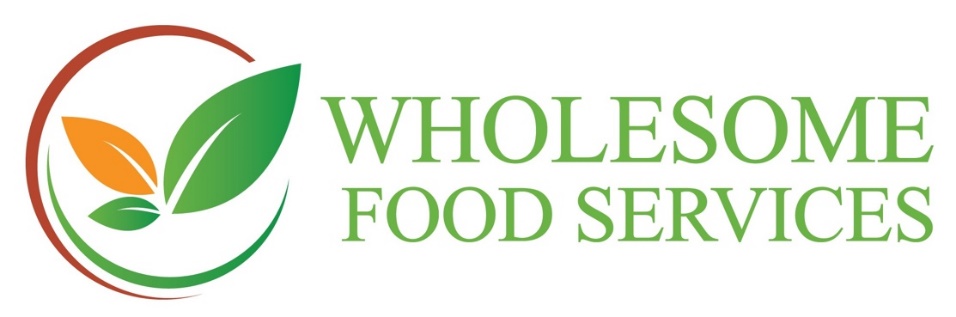 (Name of School)Lunch Program (Name of School) is proud to partner with Wholesome Food Services to offer lunch service to students, faculty, and staff.Sign Up Today!Registration is free, and there is no obligation!Go to www.wholesomefoodservices.comSelect Register to create an accountSelect Your School by nameIf selecting a school named for a Saint's name type in "St." not "Saint" (be sure to add a period after St.)Set up a profile for each child by selecting Add ProfileSelect Order Now to view menus and place ordersEnter your credit/debit card information to pay securely onlineQuick, convenient, and easy to use!You can place orders up until 1 PM the day before deliveryYou can order up to 60 days in advanceYou can cancel up until 8 AM the day of deliveryLots of great benefits!Order daily, weekly, or occasionally – whatever best suits your needs, budget, and tasteLunches are individually prepared and delivered fresh each dayGluten-free and vegetarian items available on many menusSend a Love Note to your student on their lunch label for good luck wishes on test days or positive words of love and encouragementNeed help?Call our 24/7 customer support line at 800.872.0226 or email us at support@wholesomefoodservices.com.Wholesome Food Services donates a portion of your lunch purchases back to your school.  So far, we have donated over $500,000 to schools!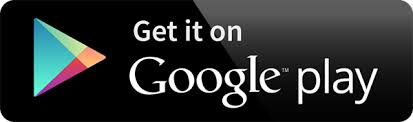 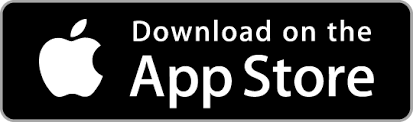 